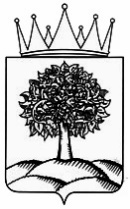 УПРАВЛЕНИЕ ФИНАНСОВ ЛИПЕЦКОЙ ОБЛАСТИП Р И К А Зг. ЛипецкОб утверждении плана контрольных мероприятий управления финансов Липецкой области по осуществлению внутреннего государственного финансового контроля в сфере закупок товаров, работ, услуг для обеспечения нуждЛипецкой области на 2021 годВ соответствии с частью 8 статьи 99 Федерального закона от 5 апреля 2013 года № 44-ФЗ «О контрактной системе в сфере закупок товаров, работ, услуг для обеспечения государственных и муниципальных нужд», Федеральным стандартом внутреннего государственного (муниципального) финансового контроля «Планирование проверок, ревизий и обследований», утвержденного постановлением Правительства Российской Федерации от 27 февраля 2020 года № 208 «Об утверждении федерального стандарта внутреннего государственного (муниципального) финансового контроля «Планирование проверок, ревизий и обследований»,                                                ПРИКАЗЫВАЮ: 1. Утвердить план контрольных мероприятий управления финансов Липецкой области по осуществлению внутреннего государственного финансового контроля в сфере закупок товаров, работ, услуг для обеспечения нужд Липецкой области на 2021 год согласно Приложению.2. Отделу контроля контрактной системы в сфере закупок (Кузьминой В.С.) обеспечить публикацию настоящего приказа в информационно-телекоммуникационной сети «Интернет» в единой информационной системе (zakupki.gov.ru), на официальном сайте администрации Липецкой области (admlip.ru) и интернет - портале бюджетной системы Липецкой области (ufin48.ru) в течение 10 календарных дней со дней подписания настоящего приказа.Заместитель главыадминистрации Липецкой области – начальник управления                                                                      В.М. ЩеглеватыхПриложение к приказу управления финансовЛипецкой области от 14.12.2020 г. № 408«Об утверждении плана контрольных мероприятий управления финансов Липецкой области поосуществлению внутреннего государственного финансового контроля в сфере закупок товаров,работ, услуг для обеспечения нужд Липецкой области на 2021 год»ПЛАНконтрольных мероприятий управления финансов Липецкой области по осуществлению внутреннего государственного финансового контроля в сфере закупок товаров, работ, услуг для обеспечения нужд Липецкой области на 2021 год14.12.2020№408№ п/пОбъект контроляТема контрольного мероприятияПроверяемый периодПериод начала проведения контрольного мероприятияОтветственное структурное подразделение1234561.Управление экономического развития Липецкой областиПроверка соблюдения законодательства Российской Федерации и иных правовых актов о контрактной системе в сфере закупок товаров, работ, услуг для обеспечения государственных и муниципальных нужд в отношении отдельных закупок для обеспечения государственных нужд Липецкой области.01.01.2019 - 31.12.2020I кварталОтдел контроля контрактной системы в сфере закупок2.Областное бюджетное учреждение «Центр энергоэффективности Липецкой области»Проверка соблюдения законодательства Российской Федерации и иных правовых актов о контрактной системе в сфере закупок товаров, работ, услуг для обеспечения государственных и муниципальных нужд в отношении отдельных закупок для обеспечения государственных нужд Липецкой области.15.05.2019 - 31.12.2020I кварталОтдел контроля контрактной системы в сфере закупок3.Управление внутренней политики Липецкой областиПроверка соблюдения законодательства Российской Федерации и иных правовых актов о контрактной системе в сфере закупок товаров, работ, услуг для обеспечения государственных и муниципальных нужд в отношении отдельных закупок для обеспечения государственных нужд Липецкой области.01.01.2019 - 31.12.2020   I кварталОтдел контроля контрактной системы в сфере закупок4.Управление инвестиций и инноваций Липецкой областиПроверка соблюдения законодательства Российской Федерации и иных правовых актов о контрактной системе в сфере закупок товаров, работ, услуг для обеспечения государственных и муниципальных нужд в отношении отдельных закупок для обеспечения государственных нужд Липецкой области.01.01.2019 - 31.12.2020   I кварталОтдел контроля контрактной системы в сфере закупок5.Управление жилищно-коммунального хозяйства Липецкой областиПроверка соблюдения законодательства Российской Федерации и иных правовых актов о контрактной системе в сфере закупок товаров, работ, услуг для обеспечения государственных и муниципальных нужд в отношении отдельных закупок для обеспечения государственных нужд Липецкой области.01.01.2019 - 31.03.2021   II кварталОтдел контроля контрактной системы в сфере закупок6.Областное бюджетное учреждение «Эксплуатация жилищного фонда»Проверка соблюдения законодательства Российской Федерации и иных правовых актов о контрактной системе в сфере закупок товаров, работ, услуг для обеспечения государственных и муниципальных нужд в отношении отдельных закупок для обеспечения государственных нужд Липецкой области.01.01.2019 - 31.03.2021   II кварталОтдел контроля контрактной системы в сфере закупок7.Управление социальной политики Липецкой областиПроверка соблюдения законодательства Российской Федерации и иных правовых актов о контрактной системе в сфере закупок товаров, работ, услуг для обеспечения государственных и муниципальных нужд в отношении отдельных закупок для обеспечения государственных нужд Липецкой области.01.01.2019 - 31.03.2021   II кварталОтдел контроля контрактной системы в сфере закупок8.Областное бюджетное учреждение «Центр социальной защиты населения по городу Липецку»Проверка соблюдения законодательства Российской Федерации и иных правовых актов о контрактной системе в сфере закупок товаров, работ, услуг для обеспечения государственных и муниципальных нужд в отношении отдельных закупок для обеспечения государственных нужд Липецкой области.01.01.2019 - 31.07.2021   II кварталОтдел контроля контрактной системы в сфере закупок9.Областное казенное учреждение «Управление капитального строительства липецкой области»Проверка соблюдения законодательства Российской Федерации и иных правовых актов о контрактной системе в сфере закупок товаров, работ, услуг для обеспечения государственных и муниципальных нужд в отношении отдельных закупок для обеспечения государственных нужд Липецкой области.01.01.2019 - 30.06.2021   III кварталОтдел контроля контрактной системы в сфере закупок10.Управление образования и науки Липецкой областиПроверка соблюдения законодательства Российской Федерации и иных правовых актов о контрактной системе в сфере закупок товаров, работ, услуг для обеспечения государственных и муниципальных нужд в отношении отдельных закупок для обеспечения государственных нужд Липецкой области.01.01.2019 - 30.06.2021   III кварталОтдел контроля контрактной системы в сфере закупок11.ГОБПОУ «Липецкий машиностроительный колледж»Проверка соблюдения законодательства Российской Федерации и иных правовых актов о контрактной системе в сфере закупок товаров, работ, услуг для обеспечения государственных и муниципальных нужд в отношении отдельных закупок для обеспечения государственных нужд Липецкой области.01.01.2019 - 30.06.2021   III кварталОтдел контроля контрактной системы в сфере закупок12.Управление делами администрации Липецкой областиПроверка соблюдения законодательства Российской Федерации и иных правовых актов о контрактной системе в сфере закупок товаров, работ, услуг для обеспечения государственных и муниципальных нужд в отношении отдельных закупок для обеспечения государственных нужд Липецкой области.01.01.2019 - 31.07.2021   III кварталОтдел контроля контрактной системы в сфере закупок13.ОБУ «Уполномоченный многофункциональный центр предоставления государственных и муниципальных услуг Липецкой области»Проверка соблюдения законодательства Российской Федерации и иных правовых актов о контрактной системе в сфере закупок товаров, работ, услуг для обеспечения государственных и муниципальных нужд в отношении отдельных закупок для обеспечения государственных нужд Липецкой области.01.01.2019 - 30.09.2021   IV кварталОтдел контроля контрактной системы в сфере закупок14.Областное казённое учреждение «Агентство автомобильного транспорта липецкой области»Проверка соблюдения законодательства Российской Федерации и иных правовых актов о контрактной системе в сфере закупок товаров, работ, услуг для обеспечения государственных и муниципальных нужд в отношении отдельных закупок для обеспечения государственных нужд Липецкой области.01.01.2019 - 30.09.2021     IV кварталОтдел контроля контрактной системы в сфере закупок